ML #5 - Composition of TransformationsVocabulary: Composition of Transformation:  A composition of two transformations is a transformation in which a second transformation is performed on the image of a first transformationGlide reflection: a composition of a translation and a reflection in a line parallel to the direction of the translation  Example 1:Given DEF with D (3, 1), E (-3, 2), and F (-2, -2). Find the image points after:  A reflection over the x-axis, then a dilation of  Complete one transformation at time—IN ORDER. 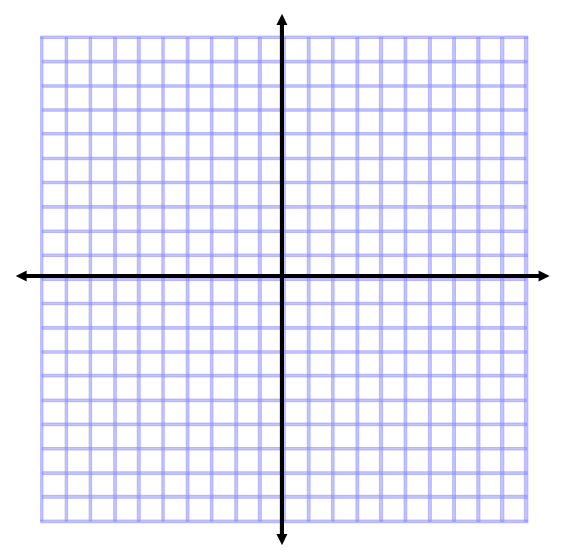 A translation of (x, y) → (x - 5, y + 2), then a rotation of 90° counter clockwise	c. A reflection over the y-axis, then a translation of (x, y) → (x + 1, y – 4)d.	Triangle DEF has vertices D (3, -4), E (2, -2), and F (0, 1).  Find the coordinates after a glide reflection composed of the translation (x, y) → (x, y - 2) and a reflection in the y-axis. Practice For ML #5 – Composition of TransformationsGiven DEF with D (-5, 7), E (-3, 2), and F (-4, 8). Find the image points after: A rotation of 180° counter clockwise, then a dilation of 2. A reflection over the x-axis, then a rotation of 270° counter clockwiseTriangle ABC has vertices A (3, 2), B (-1, -3), and C (2, -1).  Find the coordinates after a glide reflection of (x, y) → (x + 3, y) and a reflection over the y-axis. 